 « ____ »   ______________  20______ г.Последний срок подачи заявки 26 февраля. К заявке необходимо приложить следующие документы:Копию паспорта, ИНН, пенсионного свидетельства, документа об образовании (диплом о высшем или среднем образовании, аттестат об окончании школы для студентов ВУЗов и СУЗов), Копию ИНН направляющей организации.Заявки принимаются по электронной почте cissno53@gmail.com или по адресу местонахождения Центра инноваций социальной сферы Новгородской области: Великий Новгород, Духовская, 23, офис 3 (2 этаж) с 9.00 до 17.00. Телефон для справок: 8 (8162) 73-81-85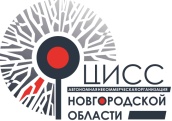 АНКЕТА УЧАСТНИКА Школы социального предпринимательстваДля юридического лица (данный раздел заполняется если участник для прохождения акселерационной программы направляется организацией)Для юридического лица (данный раздел заполняется если участник для прохождения акселерационной программы направляется организацией)Полное наименование организацииИННСфера деятельностиСистема налогообложения5.ФИО руководителя 6.Должность руководителя7.Телефон8.Электронная почта9.Страничка в социальных сетях 10.Сайт организации или группа в социальных сетяхДля юридических и физических лиц, инициативных групп (данный раздел заполняют все участники)Для юридических и физических лиц, инициативных групп (данный раздел заполняют все участники)11.ФИО участника 12.Телефон13.Электронная почта14.Страничка в социальных сетях 15.Скайп16.Укажите цель обучения:18.Что по вашему «Социальное предпринимательство» и какие цели оно перед собой ставит19Опыт работы в написании и реализации социальных проектов (если есть)20.Опыт работы в социальном предпринимательстве (если есть)